H. AYUNTAMIENTO DE HECELCHAKAN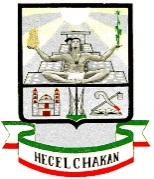 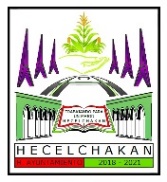 2018 - 2021TRABAJANDO POR UN MEJOR HECELCHAKAN“2020, AÑO DE LEONA VICARIO, BENEMERITA MADRE DE LA PATRIA”SECRETARIASESIONES DE CABILDOSESION SOLEMNEACTA XLV21/09/2020ORDEN DEL DIA1.- PASE DE LISTA2.- LECTURA DEL ACTA ANTERIOR Y FIRMA3.- MOTIVO PRINCIPAL DE LA SESION3.1 ENTREGA DEL 2° INFORME DE GOBIERNO MUNICIPAL AL H. CABILDO DEL MUNICIPIO DE HECELCHAKAN.4.-  CLAUSURA DE LA SESIONEL SECRETARIO DEL H. AYUNTAMIENTOPROFR. JESUS BERNABE CHI DAMIAN